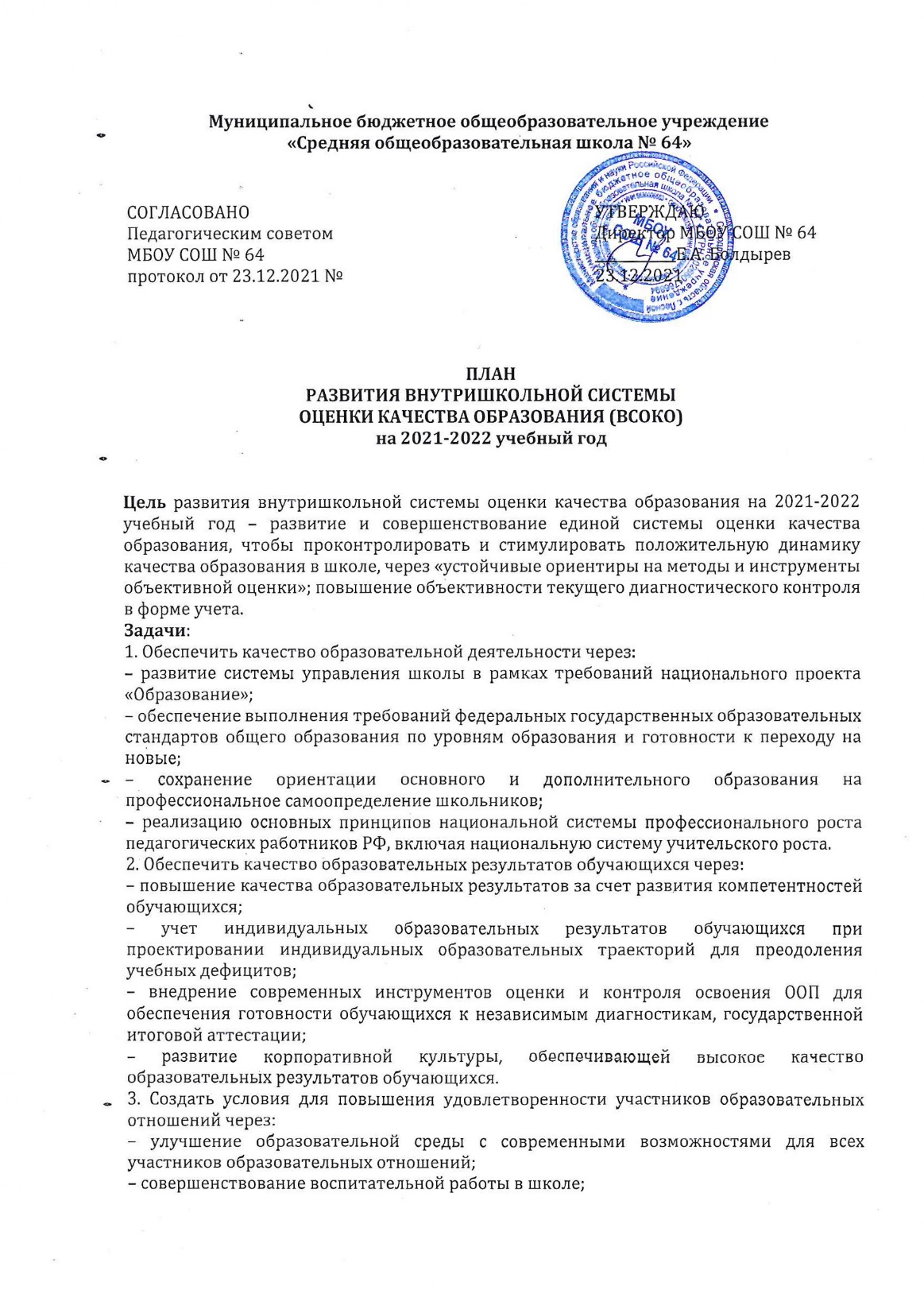 Направление контроляСодержание деятельностиПланируемые результаты деятельностиОтветственныеАВГУСТАВГУСТАВГУСТАВГУСТАВГУСТКачество реализации образовательной деятельностиПроанализировать ООП уровней образования, убедиться, что структура соответствует требованиям действующих ФГОССтруктура ООП уровней образования соответствует требованиям действующих ФГОСЗам.директора по УВР – Гаврилова И.В., Квасова Е.А., куратор начальных классов Казакова О.А.Качество реализации образовательной деятельностиПроверить соответствие дополнительных общеобразовательных общеразвивающих программ требованиям порядка организации и осуществления образовательной деятельности по дополнительным общеобразовательным программам и другим нормативным правовым актам в сфере образованияДополнительные общеобразовательные общеразвивающие программы соответствуют нормативным правовым актам в сфере образованияЗам.директора по УВР – Гаврилова И.В., Зам.директора по ВР – Ступникова О.Ю.Качество условий, обеспечивающих образовательную деятельностьПроанализировать локальные нормативные акты школы, убедиться, что они соответствуют нормативным правовым актам в сфере образованияЛокальные нормативные акты школы соответствуют нормативным правовым актам в сфере образованияДиректор – Болдырев Е.А., зам.директора по УВР - Гаврилова И.В., Квасова Е.А., Зырянова И.В., куратор начальных классов Казакова О.А., зам.директора по ВР – Ступникова О.ЮКачество условий, обеспечивающих образовательную деятельностьРазработать регламент проведения процедур оценки качества и ВсОШ в МБОУ СОШ № 64Обеспечение процедурной объективности при проведении оценочных процедур, в том числе предварительное коллегиальное обсуждение подходов к оцениванию, принятие прозрачных критериев внутришкольного и итогового оценивания , отсутствие ситуации конфликта интересов в отношении учителей и общественных наблюдателей; Директор – Болдырев Е.А., зам.директора по УВР - Гаврилова И.В., Квасова Е.А., Зырянова И.В.Качество условий, обеспечивающих образовательную деятельностьПровести инструктаж всех работников перед началом нового учебного годаРаботники проинструктированы, ошибки организации исправленыДиректор – Болдырев Е.А., зам.директора по АХР – Решетникова М.А., специалист по охране труда и безопасности – Коротков В.О.Качество условий, обеспечивающих образовательную деятельностьПроверить выполнение санитарно-гигиенических требований к организации образовательного процесса, требований охраны труда, соблюдение техники безопасности, пожарной безопасности, антитеррористической защищенности объектаУсловия, в которых проходит образовательная деятельность, соответствуют санитарным нормам, требованиям охраны труда, техники безопасности, пожарной безопасности и антитеррористической защищенности объектаДиректор – Болдырев Е.А., зам.директора по АХР – Решетникова М.А., специалист по охране труда и безопасности – Коротков В.О.Качество условий, обеспечивающих образовательную деятельностьРазработать план мониторинга здоровья обучающихся на 2021/22 учебный год. Подготовить план с учетом результатов мониторинга прошлого учебного года. Внести в план мероприятия по профилактике травматизма и заболеваний обучающихся, запланировать психологическую и эмоциональную диагностику состояния обучающихся, взаимодействие с родителями для определения уровня здоровья обучающихсяРазработан план мониторинга здоровья обучающихсязам.директора по ВР – Ступникова О.Ю, классные руководители, педагоги физической культуры, педагог-психологКачество условий, обеспечивающих образовательную деятельностьПроверить соответствие учебных пособий ФПУУМК, которые используются в школе, входят в ФПУЗам.директора по УВР – Зырянова И.В., заведующий библиотекой – Рякшина Е.С.Качество условий, обеспечивающих образовательную деятельностьПроконтролировать, все ли обучающиеся обеспечены бесплатной учебной литературой, проверить ее состояниеОбучающиеся обеспечены учебными пособиямиЗам.директора по УВР – Зырянова И.В., заведующий библиотекой – Рякшина Е.С.Качество условий, обеспечивающих образовательную деятельностьПроконтролировать работу школьного интернет - соединения, списки разрешенных для доступа сайтов на учебных компьютерах, провести диагностику безопасности и качества ИКТ-ресурсов школыОбеспечены безопасность и качество школьного интернет-соединения, ИКТ-ресурсовПрограммистКачество условий, обеспечивающих образовательную деятельностьПроверить организацию специальных образовательных условий для обучающихся с ОВЗ и инвалидностьюСпециальные образовательные условия соответствуют потребностям обучающихся с ОВЗ  и инвалидностью Директор – Болдырев Е.А., зам.директора по АХР – Решетникова М.А., зам.директора по УВР – Зырянова И.В.Качество условий, обеспечивающих образовательную деятельностьПроанализировать результаты методической работы школы, методических объединений  2020 -2021 учебного года; скорректированы планы и дорожные карты на 2021/22 учебный год, включены мероприятия по подготовке к переходу на новые ФГОС НОО и ООО, внедрению новой концепции преподавания учебного курса «История России», совершенствованию ИКТ-компетенций учителей, организации работы с педагогами по требованиям профстандарта, повышению квалификации, прохождению аттестации; по формированию фонда оценочных средств; по принятию прозрачных критериев внутришкольного и итогового оценивания ; учтены требования к процессу по преодолению признаков необъективности оценочных процедур.Разработан план методической работы школы, посещены уроки, проведен анализПредседатель МСШ, зам.директора по УВР – Зырянова И.В.Качество условий, обеспечивающих образовательную деятельностьПроконтролировать составление плана работы педагога-психолога на учебный год, проверить, что он разработан с учетом ООП уровней образования и в нем прописаны цели, задачи и приоритетные направления работыРазработан план работы педагога-психологаЗам.директора по ВР – Ступникова О.Ю., педагог-психологКачество условий, обеспечивающих образовательную деятельностьПроконтролировать составление плана работы социального педагога на учебный год, проверить, что он разработан с учетом ООП уровней образования и в нем прописаны цели, задачи и приоритетные направления работыРазработан план работы социального педагогаЗам.директора по ВР – Ступникова О.Ю., социальный педагог – Денисова Т.А.Качество условий, обеспечивающих образовательную деятельностьРазработать и утвердитьдорожную карту перехода на новые ФГОС НОО и ООО с 2022/23 учебного годаРазработана и утверждена дорожная карта перехода на новые ФГОС НОО и ОООДиректор – Болдырев Е.А., зам.директора по УВР - Гаврилова И.В., Квасова Е.А., Зырянова И.В., куратор начальных классов Казакова О.А.Качество условий, обеспечивающих образовательную деятельностьОрганизовать рабочую группу из числа администрации и педагогов начального и основного общего образования для подготовки школы и участников образовательных отношений к переходу на новые ФГОС НОО и ООО с 2022/23 учебного годаОрганизована рабочая группа по подготовке к переходу на новые ФГОС НОО и ООО, состав рабочей группы утвержден приказом директораДиректор – Болдырев Е.А., зам.директора по УВР - Гаврилова И.В., Квасова Е.А., Зырянова И.В., куратор начальных классов Казакова О.А., председатели ШМОКачество условий, обеспечивающих образовательную деятельностьОрганизовать информационное сопровождение участников образовательных отношений по вопросам вступления в силу новых ФГОС НОО и ООО, их внедрения в школеУчастники образовательных отношений проинформированы о вступлении в силу новых стандартов и об их внедрении в школеДиректор – Болдырев Е.А., зам.директора по УВР - Гаврилова И.В., Квасова Е.А., Зырянова И.В., куратор начальных классов Казакова О.А., председатели ШМООрганизовать и провести педагогический совет «Итоги работы школы и задачи на 2021/22 учебный год»Подготовить анализ работы  школы в 2020/2021 учебном    году и сформулировать задачи на новый учебный год.Включить в повестку пед.совета вопросов по преодолению признаков необъективности оценочных процедур, в том числе утверждение списка общественных наблюдателей с рекомендацией при составлении приказа проведения процедуры учитывать исключение конфликта интересов во время проведения оценочных процедур, ВСОШДиректор – Болдырев Е.А., зам.директора по УВР - Гаврилова И.В., Квасова Е.А., Зырянова И.В., зам.директора по ВР – Ступникова О.Ю.СЕНТЯБРЬСЕНТЯБРЬСЕНТЯБРЬСЕНТЯБРЬСЕНТЯБРЬКачество образовательных результатов обучающихсяРазработать план-график мониторинга предметных результатов на 2021/22 учебный год. Запланировать входные, тематические, промежуточные и итоговые диагностические работы, анализ их результатов и корректирование работы педагогического коллектива. Учесть дополнительную работу с неуспевающими и слабоуспевающими обучающимисяРазработан план-график мониторинга предметных результатовзам.директора по УВР - Гаврилова И.В., Квасова Е.А., Зырянова И.В., куратор начальных классов Казакова О.А.Качество образовательных результатов обучающихсяПроанализировать результаты ГИА-2021, составить план контроля подготовки к ГИА-2022 с учетом дат проведения пробного и итогового сочинения, итогового собеседования, предполагаемых дат проведения ГИА-2022Разработан план контроля подготовки к ГИА-2022зам.директора по УВР - Гаврилова И.В., руководители ШМОКачество образовательных результатов обучающихсяРазработать план-график мониторинга метапредметных результатов на 2021/22 учебный год. Проследить, что в него включены мероприятия разного уровня (внутришкольные, муниципальные, региональные, федеральные, независимые исследования), что каждое мероприятие направлено на контроль развития регулятивных, познавательных или коммуникативных УУДРазработан план-график мониторинга метапредметных результатовзам.директора по УВР - Гаврилова И.В., Квасова Е.А., Зырянова И.В., куратор начальных классов – Казакова О.А., зам.директора по ВР – Ступникова О.Ю.Качество образовательных результатов обучающихсяРазработать план по формированию и оценке функциональной грамотности обучающихся, по повышению качества подготовки обучающихся к прохождению международного исследования  PISA-2022 на 2021/22 учебный год. Включить в план мероприятия по повышению уровня компетентности педагогов в вопросах функциональной грамотности, диагностике сформированности и развитию функциональной грамотности обучающихсяРазработан план по формированию функциональной грамотностизам.директора по УВР - Гаврилова И.В., Квасова Е.А., Зырянова И.В., куратор начальных классов – Казакова О.А., зам.директора по ВР – Ступникова О.Ю.Качество образовательных результатов обучающихсяРазработать план мониторинга адаптации обучающихся 1-х, 5-х, 10-х классов на 2021/22 учебный год. Включить в план мероприятия по взаимодействию с родителями обучающихся, психологическому сопровождению и контролю обучающихся группы рискаРазработан план мониторинга адаптации обучающихся 1-х, 5-х, 10-х классовзам.директора по УВР - Гаврилова И.В., Квасова Е.А., Зырянова И.В., куратор начальных классов – Казакова О.А., зам.директора по ВР – Ступникова О.Ю., педагог-психолог, социальный педагог, классные руководители 1-х, 5-х, 10-х классовКачество реализации образовательной деятельностиРазработать план мониторинга качества преподавания учебных предметов на 2021/22 учебный год. Запланировать посещение уроков, чтобы проследить за внедрением новой концепции преподавания учебного курса «История России», проконтролировать, как педагоги учли результаты ВПР, ГИА, национального исследования по модели PISA в работе, включили сложные задания в уроки, как молодые педагоги и вновь прибывшие специалисты организуют урочную деятельность.Проконтролировать на урокахиностранного языка в 7-х классахумение школьников составлятьсвязный рассказ-описаниепо фотографии с использованиемплана, читать текст, отвечать на во-просы по содержанию, работатьс грамматическим материалом,Проконтролировать, какна уроках обществознанияв 7-х, 8-х и 9-х классах учительвключает задания проанализировать событие, составить сообщение с использованием личногосоциального опыта, Проконтролировать практическиеумения учащихся 7–9-х классовна уроках биологии, географии,химии, физики использоватьлабораторное оборудование,измерять показания, работатьс различными видами информацииРазработан план мониторинга качества преподавания учебных предметовРуководители ШМО, зам.директора по УВР - Гаврилова И.В., Квасова Е.А., Зырянова И.В., куратор начальных классов – Казакова О.А.Качество реализации образовательной деятельностиОрганизовать работу педагогического коллектива с одаренными обучающимися на 2021/22 учебный год, разработать программу работы с одаренными детьми, график мероприятий по подготовке учеников к олимпиадам и конкурсамРазработаны программа работы с одаренными детьми и график мероприятий по подготовке учеников к олимпиадам и конкурсамзам.директора по УВР - Зырянова И.В., педагог-психолог, классные руководители, руководители ШМОКачество реализации образовательной деятельностиПроанализировать данные о зачисленных обучающихся в школьные кружки и клубы внеурочной деятельности. Проверить, учтены ли запросы обучающихся и родителей по организации внеурочной деятельности на учебный годВнеурочная деятельность организована в соответствии с запросами обучающихся и родителейЗам. директора по УВР – Гаврилова И.В., классные руководителиКачество реализации образовательной деятельностиПроанализировать данные о зачисленных обучающихся в школьные кружки и секции дополнительного образования. Проверить, учтены ли запросы обучающихся и родителей по организации дополнительного образования на учебный годДополнительное образование организовано в соответствии с запросами обучающихся и родителейЗам. директора по УВР – Гаврилова И.В., классные руководители Зам.директора по ВР – Ступникова О.Ю.Качество реализации образовательной деятельностиОрганизовать и провести заседание МС, ШМООбсуждение критериев оценивания разных процедур оценки качества, кодификаторов, КИМ. Согласование подходов к оцениванию ВПР, иных процедур. Формирование фонда оценочных средств: подготовка оценочных и методических материалов с включением задания из демоверсий перспективных моделей ОГЭ, ЕГЭ, ВПРЗам. директора по УВР – Зырянова И.В., председатели ШМОКачество реализации образовательной деятельностиОрганизация консультативной помощи учителям-предметникам с необъективными результатами ВПР по результатам 2020, 2021 годовВыявление трудностей и дефицитов педагогаРуководители ШМО, зам.директора по УВР - Гаврилова И.В., Квасова Е.А., Зырянова И.В., куратор начальных классов – Казакова О.А.Качество условий, обеспечивающих образовательную деятельностьПроанализировать состояние сайта школы на соответствие требованиям приказов Рособрнадзора от 14.08.2020 № 831 и от 07.05.2021 № 629. Проследить за обновлением информации на сайте, в том числе за размещением информации о введении новых ФГОС НОО, ООО и связанных с этим изменениях в школьном образовательном процессеСайт школы соответствует требованиям приказов Рособрнадзора от 14.08.2020 № 831 и от 07.05.2021 № 629, информация на сайте обновляется регулярноЗамдиректора по УВР – Зырянова И.В., ответственный за сайт - Валеева С.Л.Качество условий, обеспечивающих образовательную деятельностьОрганизовать работу системы наставничества для молодых и вновь прибывших специалистов в новом учебном году в соответствии со школьными локальными актами.Утвердить состав наставников и наставляемых, определить зоны ответственности при выполнении обязанностей и формы отчетностиПары наставников и подопечных утверждены приказом, заполнены протокол наставничества и план контроля качества обучения подопечногоДиректор – Болдырев Е.А., замдиректора по УВР, председатель МСШ – Зырянова И.В.Качество условий, обеспечивающих образовательную деятельностьПровести анкетирование родителей обучающихся с целью оценки качества работы педагогического коллектива, включая своевременность и качество информирования об изменениях, связанных с введением новых ФГОС НОО и ОООАнкетирование выявило высокий уровень качества работы педагогического коллектива с родителями обучающихсяДиректор – Болдырев Е.А., зам.директора по УВР - Гаврилова И.В., Квасова Е.А., Зырянова И.В., куратор начальных классов Казакова О.А.ОКТЯБРЬОКТЯБРЬОКТЯБРЬОКТЯБРЬОКТЯБРЬКачество образовательных результатов обучающихсяПроконтролировать выполнение мероприятий плана-графика мониторинга предметных результатов в 1-й четверти, подвести промежуточные итоги мониторинга предметных результатов, объективность оценки образовательных     результатовМероприятия плана-графика мониторинга предметных результатов на 1-ю четверть реализованы в полном объеме, промежуточные итоги мониторинга предметных результатов отражены в аналитической справкезам.директора по УВР - Гаврилова И.В., Квасова Е.А., Зырянова И.В., куратор начальных классов Казакова О.А., председатели ШМОКачество образовательных результатов обучающихсяПроконтролировать, как достигают планируемых образовательных результатов по итогам I четверти учащиеся 9-х классов, которые претендуют на получение аттестата с отличиемКонтроль осуществлен, педагоги проинформированы.Классные руководители взаимодействуют с родителями(законными представителями) и педагогами-предметникамизам.директора по УВР - Гаврилова И.В.Качество образовательных результатов обучающихсяПроконтролировать, как достигают планируемых образовательных результатов по итогам I четверти учащиеся 9-х классов группы рискаКонтроль осуществлен, педагоги проинформированы.Определен алгоритм взаимодействия. Классные руководители взаимодействуют с родителями (законными представителями) и педагогами-предметникамизам.директора по УВР - Гаврилова И.В.Качество образовательных результатов обучающихсяПроконтролировать выполнение мероприятий плана мониторинга адаптации обучающихся 1-х, 5-х, 10-х классов в 1-й четверти, подвести промежуточные итоги мониторинга адаптации обучающихся по параллелямМероприятия плана мониторинга адаптации обучающихся 1-х, 5-х, 10-х классов на 1-ю четверть реализованы в полном объеме, промежуточные итоги мониторинга адаптации обучающихся отражены в аналитических справках по параллелям 1-х, 5-х, 10-х классовзам.директора по УВР - Гаврилова И.В., Квасова Е.А., Зырянова И.В., куратор начальных классов Казакова О.А., педагог-психолог, социальный педагог, классные руководители 1-х, 5-х, 10-х классовКачество реализации образовательной деятельностиПроконтролировать работу педагогического коллектива с обучающимися группы риска, неуспевающими и низкомотивированными обучающимисяПедагоги регулярно проводят мероприятия, направленные на повышение успеваемости и мотивации обучающихся, мероприятия по профилактике нарушений и пропусков занятий с обучающимися группы риска, неуспевающими и низкомотивированными обучающимисязам.директора по УВР - Гаврилова И.В., Квасова Е.А., Зырянова И.В.,Качество реализации образовательной деятельностиЗапланировать посещение уроков, чтобы проконтролировать, как учителя химии, биологии, информатики, физики используют лабораторное и мультимедийное оборудование для практических заданий; на уроках истории знания учащихся по истории своего края, умение работать с картой, составлять небольшое сообщение на историческую темуПосещены уроки, проведен анализзам.директора по УВР - Гаврилова И.В., Квасова Е.А., Зырянова И.В.,Качество реализации образовательной деятельностиПроконтролировать объем реализации рабочих программ учебных предметов, курсов в 1-й четверти, соответствие проведенных занятий планированиюРабочие программы учебных предметов, курсов реализованы в полном объеме в 1-й четверти, занятия проходили в соответствии с планированиемзам.директора по УВР - Гаврилова И.В., Квасова Е.А., Зырянова И.В., куратор начальных классов Казакова О.А.Качество реализации образовательной деятельностиПроконтролировать объем реализации рабочих программ воспитания в 1-й четверти, соответствие проведенных мероприятий по воспитанию календарным планам воспитательной работыРабочие программы воспитания реализованы в полном объеме в 1-й четверти, мероприятия по воспитанию проходили в соответствии с календарными планами воспитательной работыЗам.директора по ВР – Ступникова О.Ю.Качество реализации образовательной деятельностиПроконтролировать объем реализации рабочих программ курсов внеурочной деятельности в 1-й четверти, соответствие проведенных внеурочных мероприятий планам внеурочной деятельностиРабочие программы курсов внеурочной деятельности реализованы в полном объеме в 1-й четверти, мероприятия по внеурочной деятельности проходили в соответствии с планами внеурочной деятельностиЗам.директора по УВР – Гаврилова И.В.Качество реализации образовательной деятельностиПроконтролировать объем реализации дополнительных общеразвивающих программ в 1-й четвертиДополнительные общеразвивающие программы реализованы в полном объеме в 1-й четвертиЗам.директора по УВР – Гаврилова И.В., Зам.директора по ВР – Ступникова О.Ю.Качество условий, обеспечивающих образовательную деятельностьПроверить, как функционирует система наставничества молодых и вновь прибывших специалистов, скорректировать ее работу при необходимостиСистема наставничества молодых и вновь прибывших специалистов скорректирована по результатам проверкиЗам.директора по УВР – Зырянова И.В., руководители ШМОКачество условий, обеспечивающих образовательную деятельностьПознакомить учителей с новой спецификацией измерительных материалов, особенностями заданий практической направленности (ГИА) Разработка оценочных средств по новому учебному содержаниюКорректировка фонда оценочных материалов в выпускных классахЗам.директора по УВР – Зырянова И.В., руководители ШМОКачество условий, обеспечивающих образовательную деятельностьПроанализировать качество психолого-педагогического сопровождения образовательного процесса в 1-й четвертиПо итогам контроля оформлен аналитический отчетЗам.директора по ВР – Ступникова О.Ю.Качество условий, обеспечивающих образовательную деятельностьПроконтролировать, что мероприятия, которые проводил социальный педагог в 1-й четверти, проходили согласно плану работы социального педагогаСоциальный педагог проводил мероприятия в 1-й четверти в соответствии с планомЗам.директора по ВР – Ступникова О.Ю.Качество условий, обеспечивающих образовательную деятельностьПроанализировать результаты анкетирования, опросов обучающихся и их родителей по вопросам качества взаимодействия семьи и школыВзаимодействие семьи и школы скорректировано по итогам анализа результатов анкетированияДиректор – Болдырев Е.А.,  зам.директора по ВР – Ступникова О.Ю., педагог-психологНОЯБРЬНОЯБРЬНОЯБРЬНОЯБРЬНОЯБРЬКачество образовательных результатов обучающихсяПроанализировать выполнение мероприятий плана контроля подготовки к ГИА в сентябре–ноябреКонтроль мероприятий  по подготовке к ГИА в сентябре–ноябре проходил в соответствии с планомЗам.директора по УВР – Гаврилова И.В., руководители ШМОКачество образовательных результатов обучающихсяПроконтролировать выполнение мероприятий плана-графика мониторинга метапредметных результатов в сентябре–ноябре, подвести промежуточные итоги мониторинга метапредметных результатовПлан-график мониторинга метапредметных результатов реализован в полном объеме в сентябре–ноябре, промежуточные итоги мониторинга метапредметных результатов отражены в аналитических справках по уровням образования: НОО, ООО и СООзам.директора по УВР - Гаврилова И.В., Квасова Е.А., Зырянова И.В., куратор начальных классов Казакова О.А., зам.директора по ВР – Ступникова О.Ю.Качество образовательных результатов обучающихсяПроконтролировать выполнение мероприятий плана по формированию функциональной грамотности в сентябре–ноябре План по формированию функциональной грамотности реализован в полном объеме в сентябре–ноябреЗам.директора по УВР – Квасова Е.АКачество образовательных результатов обучающихсяПроанализировать опросы, анкетирование, чтобы оценить долю родителей, удовлетворенных качеством образовательных результатов обучающихся.Ознакомить педагогов, образовательная деятельность которых не удовлетворяет родителей, с результатом анализа с целью коррекции организации образовательного процессаБольшинство родителей удовлетворено качеством образовательных результатов обучающихся, педагоги, образовательная деятельность которых не удовлетворяет родителей, ознакомлены с результатом анализа с целью коррекции организации образовательного процессазам.директора по УВР - Гаврилова И.В., Квасова Е.А., Зырянова И.В., куратор начальных классов Казакова О.А., зам.директора по ВР – Ступникова О.Ю.Качество реализации образовательной деятельностиВыявить с помощью анкетирования и опросов степень удовлетворенности обучающихся и родителей качеством преподавания предметов, по которым обучающиеся показали низкие результаты на промежуточной аттестации.Ознакомить педагогов, качество преподавания которых не удовлетворяет родителей, с результатом анализа с целью коррекции качества преподавания предметовБольшинство родителей удовлетворено качеством преподавания предметов, педагоги, качество преподавания которых не удовлетворяет родителей, ознакомлены с результатом анализа с целью коррекции качества преподавания предметовзам.директора по УВР - Гаврилова И.В., Квасова Е.А., Зырянова И.В., куратор начальных классов Казакова О.А классные руководителиКачество реализации образовательной деятельностиПроконтролировать работу педагогического коллектива с одаренными обучающимися, реализацию программы работы с одаренными детьми за сентябрь–ноябрь, проведение мероприятий по подготовке учеников к олимпиадам и конкурсам согласно графикуПрограмма работы педагогов с одаренными детьми реализована в полном объеме за сентябрь–ноябрь, подготовка одаренных обучающихся к олимпиадам и конкурсам проходит согласно графикуЗам.директора по УВР – Зырянова И.В., педагог-психолог, классные руководители, руководители ШМОКачество реализации образовательной деятельностиПроконтролировать выполнение мероприятий плана мониторинга качества преподавания учебных предметов в сентябре–ноябре, подвести промежуточные итоги мониторинга качества преподавания учебных предметовМероприятия плана мониторинга качества преподавания учебных предметов на сентябрь–ноябрь реализованы в полном объеме, промежуточные итоги мониторинга качества преподавания учебных предметов отражены в аналитических справках по результатам проведения мероприятий планаРуководители ШМО, зам.директора по УВР - Гаврилова И.В., Квасова Е.А., Зырянова И.В., куратор начальных классов Казакова О.А.Качество реализации образовательной деятельностиЗапланировать посещение уроков русского языка и литературы, чтобы проконтролировать, как педагоги формируют у учащихся 11-х классов умения рассуждать и аргументировать, подтверждать свою позицию, применять знания литературных источников длявыстраивания умозаключений. Посетить уроки истории, географии, чтобы проконтролировать, как педагоги формируют у учащихся 11-х классов умения работать с картой, планом, схемой, сравнивать различные источники информацииПосещены уроки, проведен анализзам.директора по УВР - Гаврилова И.В., Квасова Е.А., Зырянова И.В.,Качество условий, обеспечивающих образовательную деятельностьПроконтролировать выполнение мероприятий плана методической работы школы в сентябре–ноябреМероприятия плана методической работы школы реализованы в полном объеме в сентябре–ноябреПредседатель МСШ, замдиректора по УВР – Зырянова И.В.Качество условий, обеспечивающих образовательную деятельностьПроконтролировать выполнение мероприятий дорожной карты перехода на новые ФГОС НОО и ОООМероприятия по подготовке к переходу на новые стандарты проходят в соответствии с дорожной картой перехода на новые ФГОС НОО и ООО Директор – Болдырев Е.А., зам.директора по УВР - Гаврилова И.В., Квасова Е.А., Зырянова И.В., куратор начальных классов Казакова О.А.Качество условий, обеспечивающих образовательную деятельностьПроконтролировать выполнение мероприятий плана мониторинга здоровья обучающихся в сентябре–ноябре, подвести промежуточные итоги мониторинга здоровья обучающихсяМероприятия плана мониторинга здоровья обучающихся на сентябрь–ноябрь реализованы в полном объеме, промежуточные итоги мониторинга здоровья обучающихся отражены в аналитической справкеЗам.директора по ВР – Ступникова О.Ю., замдиректора по АХР – Решетникова М.Ю., классные руководители, педагоги физической культуры, педагог-психологДЕКАБРЬДЕКАБРЬДЕКАБРЬДЕКАБРЬДЕКАБРЬКачество образовательных результатов обучающихсяПроконтролировать выполнение мероприятий плана-графика мониторинга предметных результатов во 2-й четверти, подвести промежуточные итоги мониторинга предметных результатовМероприятия плана-графика мониторинга предметных результатов на 2-ю четверть реализованы в полном объеме, промежуточные итоги мониторинга предметных результатов отражены в аналитической справкезам.директора по УВР - Гаврилова И.В., Квасова Е.А., Зырянова И.В., куратор начальных классов Казакова О.А.Качество образовательных результатов обучающихсяПроконтролировать выполнение мероприятий плана мониторинга адаптации обучающихся 1-х, 5-х, 10-х классов во 2-й четверти, подвести промежуточные итоги мониторинга адаптации обучающихся по параллелямМероприятия плана мониторинга адаптации обучающихся 1-х, 5-х, 10-х классов на 2-ю четверть реализованы в полном объеме, промежуточные итоги мониторинга адаптации обучающихся отражены в аналитических справках по параллелям 1-х, 5-х, 10-х классовзам.директора по УВР - Гаврилова И.В., Квасова Е.А., Зырянова И.В., куратор начальных классов Казакова О.А., педагог-психолог, социальный педагог, классные руководители 1-х, 5-х, 10-х классовКачество образовательных результатов обучающихсяОрганизовать мониторинг личностных результатовМониторинг личностных результатов организован согласно приказу о мониторинге личностных результатов учениковзам.директора по УВР - Гаврилова И.В., Квасова Е.А., Зырянова И.В., куратор начальных классов Казакова О.А., педагог-психолог, классные руководителиКачество образовательных результатов обучающихсяПроконтролировать, как проходит подготовка выпускников 9, 11 классов школы к ГИА, проведение ИС-11Диагностические работы обучающихся: выполнение заданий с учетом критериев оценки на ГИА, самооценка выполненного задания с учетом критериев оценки на ГИА, соблюдение регламента проведения ИС-11, результаты учащихся 11 классов по итогам ИС-11зам.директора по УВР - Гаврилова И.В.Качество образовательных результатов обучающихсяПроконтролировать, как достигают планируемых образовательных результатов по итогам I полугодия учащиеся 11-х классов, которые претендуют на получение аттестата с отличиемКонтроль осуществлен, педагоги проинформированы.Классные руководители взаимодействуют с родителями (законными представителями) и педагогами-предметникамизам.директора по УВР - Гаврилова И.В.Качество образовательных результатов обучающихсяПроконтролировать, как достигают планируемых образовательных результатов по итогамI полугодия учащиеся 11-х классов группы рискаКонтроль осуществлен, педагоги проинформированы.Определен алгоритм взаимодействия. Классные руководители взаимодействуют с родителями (законными представителями) и педагогами-предметникамизам.директора по УВР - Гаврилова И.В.Качество образовательных результатов обучающихсяПроконтролировать, как достигают планируемых образовательных результатов по итогам II четверти учащиеся 9-х классов, которые претендуют на получение аттестата с отличиемКонтроль осуществлен, педагоги проинформированы.Классные руководители взаимодействуют с родителями (законными представителями) и педагогами-предметникамизам.директора по УВР - Гаврилова И.В.Качество образовательных результатов обучающихсяПроконтролировать, как достигают планируемых образовательных результатов по итогам II четверти учащиеся 9-х классов группы рискаКонтроль осуществлен, педагоги проинформированы.Определен алгоритм взаимодействия. Классные руководители взаимодействуют с родителями (законными представителями) и педагогами-предметникамизам.директора по УВР - Гаврилова И.В.Качество образовательных результатов обучающихсяПровести анализ результативности участия школы во II (муниципального) этапе ВсОШ по учебным предметамПодготовлены аналитические материалы с рекомендация для подготовки обучающихся к региональному этапу и корректировки плана сопровождения обучающихся в олимпиадах по предметам.зам. директора по УВР - Зырянова И.В.руководители ШМОКачество реализации образовательной деятельностиПроконтролировать работу педагогического коллектива с обучающимися группы риска,неуспевающими и низкомотивированными обучающимися , оказание методической помощи  с корректировкой индивидуального плана повышения квалификацииПедагоги регулярно проводят мероприятия, направленные на повышение успеваемости и мотивации обучающихся, мероприятия по профилактике нарушений и пропусков занятий с обучающимися группы риска, неуспевающими и низкомотивированными обучающимисязам.директора по УВР - Гаврилова И.В., Квасова Е.А., Зырянова И.В., куратор начальных классов Казакова О.А., замдиректора по ВР – Ступникова О.Ю.Качество реализации образовательной деятельностиЗапланировать посещение уроков истории, обществознания, чтобы проконтролировать, как педагоги формируюту учащихся 11-х классов умения отбирать факты для аргументации, составлять последовательный рассказ об историческомсобытии, явлении на основе ключевых слов, работать с картами и историческими источникамиПосещены уроки, проведен анализ с дальнейшей корректировкой рабочих программ по предметамзам.директора по УВР - Гаврилова И.В., Квасова Е.А., Зырянова И.В.,Качество реализации образовательной деятельностиПроконтролировать объем реализации рабочих программ учебных предметов, курсов во 2-й четверти, соответствие проведенных занятий планированиюРабочие программы учебных предметов, курсов реализованы в полном объеме во 2-й четверти, занятия проходили в соответствии с планированиемзам.директора по УВР - Гаврилова И.В., Квасова Е.А., Зырянова И.В., куратор начальных классов Казакова О.А.Качество реализации образовательной деятельностиПроверить, как на уроках  педагоги реализуют новые           концепции преподавания  учебных предметов (география, физическая  культура, обществознание, основы безопасности жизнедеятельности), предметных областей («Технология», «Искусство») и оказать методическую помощь , скорректировать  индивидуальный план повышения квалификацииАнализ содержания урока на соответствие ФГОС, анализ реализации содержания, соответствующего новым предметным концепциям, анализ качества реализации современных образовательныхтехнологий. Скорректирован индивидуальный план повышения квалификации, оказана методическая помощь.администрация школыКачество реализации образовательной деятельностиПроконтролировать объем реализации рабочих программ воспитания во 2-й четверти, соответствие проведенных мероприятий по воспитанию календарным планам воспитательной работыРабочие программы воспитания реализованы в полном объеме во 2-й четверти, мероприятия по воспитанию проходили в соответствии с календарными планами воспитательной работыЗам.директора по ВР – Ступникова О.Ю.Качество реализации образовательной деятельностиПроконтролировать объем реализации рабочих программ курсов внеурочной деятельности во 2-й четверти, соответствие проведенных внеурочных мероприятий планам внеурочной деятельностиРабочие программы курсов внеурочной деятельности реализованы в полном объеме во 2-й четверти, мероприятия по внеурочной деятельности проходили в соответствии с планами внеурочной деятельностиЗам.директора по УВР – Гаврилова И.В.Качество реализации образовательной деятельностиПроконтролировать объем реализации дополнительных общеразвивающих программ во 2-й четвертиДополнительные общеразвивающие программы реализованы в полном объеме во 2-й четвертиЗам.директора по УВР – Гаврилова И.В, Замдиректора по ВР – Ступникова О.Ю.Качество условий, обеспечивающих образовательную деятельностьПроверить, как функционирует система наставничества молодых и вновь прибывших специалистов, скорректировать ее работу при необходимости скорректированы  индивидуальные дорожные карты  наставничества молодых и вновь прибывших специалистов по результатам проверкиЗам.директора по УВР – Зырянова И.В., руководители ШМОКачество условий, обеспечивающих образовательную деятельностьПроконтролировать соответствие проводимых педагогом-психологом мероприятий в I полугодии плану работы педагога-психологаПедагог-психолог проводил мероприятия в I полугодии в соответствии с планомЗам.директора по ВР – Ступникова О.Ю.Качество условий, обеспечивающих образовательную деятельностьПроконтролировать, что мероприятия, которые проводил социальный педагог во 2-й четверти, проходили согласно плану работы социального педагогаСоциальный педагог проводил мероприятия во 2-й четверти в соответствии с планомЗам.директора по ВР – Ступникова О.Ю.Качество условий, обеспечивающих образовательную деятельностьПроанализировать результаты анкетирования, опросов обучающихся и их родителей по вопросам качества взаимодействия семьи и школыВзаимодействие семьи и школы скорректировано по итогам анализа результатов анкетированияДиректор – Болдырев Е.А.,  зам.директора по ВР – Ступникова О.Ю., педагог-психологЯНВАРЬЯНВАРЬЯНВАРЬЯНВАРЬЯНВАРЬКачество образовательных результатов обучающихсяПроанализировать выполнение мероприятий плана контроля подготовки к ГИА в декабре–январеКонтроль мероприятий по подготовке к ГИА в декабре–январе проходил в соответствии с планомЗамдиректора по УВР – Гаврилова И.В., руководители ШМОКачество образовательных результатов обучающихсяПроконтролировать выполнение мероприятий плана по формированию функциональной грамотности в I полугодииПлан по формированию функциональной грамотности реализован в полном объеме в I полугодииЗам. директора по УВР – Квасова Е.А.Качество образовательных результатов обучающихсяПроанализировать опросы, анкетирование, чтобы оценить долю родителей, удовлетворенных качеством образовательных результатов обучающихся.Ознакомить педагогов, образовательная деятельность которых не удовлетворяет родителей, с результатом анализа с целью коррекции организации образовательного процессаБольшинство родителей удовлетворено качеством образовательных результатов обучающихся, педагоги, образовательная деятельность которых не удовлетворяет родителей, ознакомлены с результатом анализа с целью коррекции организации образовательного процессазам.директора по УВР - Гаврилова И.В., Квасова Е.А., Зырянова И.В., куратор начальных классов Казакова О.А., замдиректора по ВР – Ступникова О.Ю.Качество реализации образовательной деятельностиВыявить с помощью анкетирования и опросов степень удовлетворенности обучающихся и родителей качеством преподавания предметов, по которым обучающиеся показали низкие результаты на промежуточной аттестации.Ознакомить педагогов с результатом анкетирования о степени удовлетворенности  качества преподаваемого предметам и скорректировать профессиональный маршрут с целью оказания методической помощи и изменения качества образования в сторону увеличенияПроведено анкетирование на выявление степени удовлетворенности обучающихся и родителей качеством преподавания предметов, по которым обучающиеся показали низкие результаты на промежуточной аттестации.Педагоги ознакомлены  с результатом анкетирования.Оказана методическая помощь  с целью изменения качества образования в сторону увеличениязам.директора по УВР - Гаврилова И.В., Квасова Е.А., Зырянова И.В., куратор начальных классов Казакова О.А., замдиректора по ВР – Ступникова О.Ю., классные руководителиКачество реализации образовательной деятельностиВыявить степень удовлетворенности обучающихся и родителей внеурочной деятельностью с помощью анализа опросов и анкетирования.Ознакомить педагогов, внеурочная деятельность которых не удовлетворяет родителей, с результатом анализа с целью коррекции внеурочной деятельности во II полугодииБольшинство обучающихся и родителей удовлетворено внеурочной деятельностью, педагоги, внеурочная деятельность которых не удовлетворяет родителей, ознакомлены с результатом анализа с целью коррекции  внеурочной деятельности во II полугодииКлассные руководители, зам.директора по УВР – Гаврилова И.В.Качество реализации образовательной деятельностиВыявить степень удовлетворенности обучающихся и родителей услугами дополнительного образования с помощью анализа опросов и анкетирования.Ознакомить педагогов дополнительного образования, деятельность которых не удовлетворяет обучающихся и родителей, с результатом анализа с целью коррекции дополнительного образования во II полугодииБольшинство обучающихся и родителей удовлетворено услугами дополнительного образования, педагоги дополнительного образования, деятельность которых не удовлетворяет родителей, ознакомлены с результатом анализа с целью коррекции дополнительного образования во II полугодииКлассные руководители, зам.директора по ВР – Ступникова О.Ю.Качество условий, обеспечивающих образовательную деятельность
 
 Проверить готовность школы к началу второго учебного полугодия, проконтролировать выполнение требований охраны труда, соблюдение техники безопасности, пожарной безопасности, антитеррористической защищенности объекта, санитарно-гигиенических требований к организации образовательного процесса, в том числе СП 3.1/2.4.3598-20Условия, в которых проходит образовательная деятельность, соответствуют требованиям охраны труда, техники безопасности, пожарной безопасности и антитеррористической защищенности объекта, санитарным нормам, в том числе СП 3.1/2.4.3598-20Директор – Болдырев Е.А., зам.директора по АХР – Решетникова М.А.Качество условий, обеспечивающих образовательную деятельность
 
 Проверить организацию специальных образовательных условий для обучающихся с ОВЗСоответствие специальных образовательных условий потребностям обучающихся с ОВЗДиректор – Болдырев Е.А., зам.директора по АХР – Решетникова  М.А., зам.директора по УВР – Зырянова И.В.Качество условий, обеспечивающих образовательную деятельность
 
 Проконтролировать работу школьного интернет- соединения, списки разрешенных для доступа сайтов на учебных компьютерах, провести диагностику безопасности и качества ИКТ-ресурсов школыОбеспечены безопасность и качество школьного интернет-соединения, ИКТ-ресурсовПрограммист Качество условий, обеспечивающих образовательную деятельность
 
 Проанализировать состояние сайта школы на соответствие требованиям законодательства РФ, проследить за обновлением информации на сайтеСайт школы соответствует требованиям законодательства РФ, информация на сайте обновляется регулярноЗам.директора по УВР – Зырянова И.В., ответственный за сайт – Валеева С.Л.Качество условий, обеспечивающих образовательную деятельность
 
 Оценить качество деятельности рабочей группы, созданной для подготовки школы к переходу на новые ФГОС НОО и ООО, скорректировать ее работуДеятельность рабочей группы по подготовке школы к переходу на новые стандарты скорректированаДиректор – Болдырев Е.А., зам.директора по УВР - Гаврилова И.В., Квасова Е.А., Зырянова И.В., куратор начальных классов Казакова О.А., замдиректора по ВР – Ступникова О.Ю.ФЕВРАЛЬФЕВРАЛЬФЕВРАЛЬФЕВРАЛЬФЕВРАЛЬКачество образовательных результатов обучающихсяПроконтролировать выполнение мероприятий плана-графика мониторинга метапредметных результатов в декабре–феврале, подвести промежуточные итоги мониторинга метапредметных результатовПлан-график мониторинга метапредметных результатов реализован в полном объеме в декабре–феврале, промежуточные итоги мониторинга метапредметных результатов отражены в аналитических справках по уровням образования: НОО, ООО и СООзам.директора по УВР - Гаврилова И.В., Квасова Е.А., Зырянова И.В., куратор начальных классов Казакова О.А., замдиректора по ВР – Ступникова О.ЮКачество образовательных результатов обучающихсяПроконтролировать проведение ИС по русскому языку в 9 классахСоблюдение регламента проведения, результаты обучающихся 9 классов по ИС-9зам.директора по УВР - Гаврилова И.В.Качество реализации образовательной деятельностиПроконтролировать работу педагогического коллектива с одаренными обучающимися, реализацию программы работы с одаренными детьми за декабрь–февраль, проведение мероприятий по подготовке учеников к олимпиадам и конкурсам согласно графикуПрограмма работы педагогов с одаренными детьми реализована в полном объеме за декабрь–февраль, подготовка одаренных обучающихся к олимпиадам и конкурсам проходит согласно графикуЗам.директора по УВР – Зырянова И.В., педагог-психолог, классные руководители, руководители ШМОКачество реализации образовательной деятельностиПроконтролировать выполнение мероприятий плана мониторинга качества преподавания учебных предметов в декабре–феврале, подвести промежуточные итоги мониторинга качества преподавания учебных предметовМероприятия плана мониторинга качества преподавания учебных предметов на декабрь–февраль реализованы в полном объеме, промежуточные итоги мониторинга качества преподавания учебных предметов отражены в аналитических справках по результатам проведения мероприятий планаРуководители ШМО, зам.директора по УВР - Гаврилова И.В., Квасова Е.А., Зырянова И.В., куратор начальных классов Казакова О.А.Качество условий, обеспечивающих образовательную деятельностьАнализ методической работы  школы в декабре–феврале. Подготовка аналитических отчетов руководителей ШМОМероприятия плана методической работы школы реализованы в полном объеме в декабре–февралеПредседатель МСШ, зам.директора по УВР – Зырянова И.В.Качество условий, обеспечивающих образовательную деятельностьПроконтролировать выполнение мероприятий дорожной карты перехода на новые ФГОС НОО и ОООМероприятия по подготовке к переходу на новые стандарты проходят в соответствии с дорожной картой перехода на новые ФГОС НОО и ОООДиректор – Болдырев Е.А., зам.директора по УВР - Гаврилова И.В., Квасова Е.А., Зырянова И.В., куратор начальных классов Казакова О.А., замдиректора по ВР – Ступникова О.Ю.Качество условий, обеспечивающих образовательную деятельностьПроконтролировать выполнение мероприятий плана мониторинга здоровья обучающихся в декабре–феврале, подвести промежуточные итоги мониторинга здоровья обучающихсяМероприятия плана мониторинга здоровья обучающихся на декабрь–февраль реализованы в полном объеме, промежуточные итоги мониторинга здоровья обучающихся отражены в аналитической справкеЗам.директора по ВР – Ступникова О.Ю., замдиректора по АХР – Решетникова М.А., классные руководители, педагоги физической культуры, педагог-психологМАРТМАРТМАРТМАРТМАРТКачество образовательных результатов обучающихсяПроконтролировать выполнение мероприятий плана-графика мониторинга предметных результатов в 3-й четверти, подвести промежуточные итоги мониторинга предметных результатовМероприятия плана-графика мониторинга предметных результатов на 3-ю четверть реализованы в полном объеме, промежуточные итоги мониторинга предметных результатов отражены в аналитической справкезам.директора по УВР - Гаврилова И.В., Квасова Е.А., Зырянова И.В., куратор начальных классов Казакова О.АКачество образовательных результатов обучающихсяПроконтролировать выполнение мероприятий плана по формированию функциональной грамотности в январе–мартеПлан по формированию функциональной грамотности реализован в полном объеме в январе–мартеЗам.директора по УВР – Квасова Е.А.Качество образовательных результатов обучающихсяПроконтролировать, как достигают планируемых образовательных результатов по итогам III четверти учащиеся 9-х классов, которые претендуют на получение аттестата с отличиемКонтроль осуществлен, педагоги проинформированы.Классные руководители взаимодействуют с родителями (законными представителями) и педагогами-предметникамизам.директора по УВР - Гаврилова И.В.Качество образовательных результатов обучающихсяПроконтролировать, как достигают планируемых образовательных результатов по итогам III четверти учащиеся 9-х классов группы рискаКонтроль осуществлен, педагоги проинформированы.Определен алгоритм взаимодействия. Классные руководители взаимодействуют с родителями (законными представителями) и педагогами-предметникамизам.директора по УВР - Гаврилова И.В.Качество реализации образовательной деятельностиПроконтролировать работу педагогического коллектива с обучающимися группы риска,неуспевающими и низкомотивированными обучающимисяПедагоги регулярно проводят мероприятия, направленные на повышение успеваемости и мотивации обучающихся, мероприятия по профилактике нарушений и пропусков занятий с обучающимися группы риска, неуспевающими и низкомотивированными обучающимисязам.директора по УВР - Гаврилова И.В., Квасова Е.А., Зырянова И.В., куратор начальных классов Казакова О.А., замдиректора по ВР – Ступникова О.Ю.Качество реализации образовательной деятельностиПроконтролировать объем реализации рабочих программ учебных предметов, курсов в 3-й четверти, соответствие проведенных занятий планированиюРабочие программы учебных предметов, курсов реализованы в полном объеме в 3-й четверти, занятия проходили в соответствии с планированиемзам.директора по УВР - Гаврилова И.В., Квасова Е.А., Зырянова И.В., куратор начальных классов Казакова О.А., Качество реализации образовательной деятельностиПроконтролировать объем реализации рабочих программ воспитания в 3-й четверти, соответствие проведенных мероприятий по воспитанию календарным планам воспитательной работыРабочие программы воспитания реализованы в полном объеме в 3-й четверти, мероприятия по воспитанию проходили в соответствии с календарными планами воспитательной работыЗам.директора по ВР – Ступникова О.Ю.Качество реализации образовательной деятельностиПроконтролировать объем реализации рабочих программ курсов внеурочной деятельности в 3-й четверти, соответствие проведенных внеурочных мероприятий планам внеурочной деятельностиРабочие программы курсов внеурочной деятельности реализованы в полном объеме в 3-й четверти, мероприятия по внеурочной деятельности проходили в соответствии с планами внеурочной деятельностиЗам.директора по УВР – Гаврилова И.В.Качество реализации образовательной деятельностиПроконтролировать объем реализации дополнительных общеразвивающих программ в 3-й четвертиДополнительные общеразвивающие программы реализованы в полном объеме в 3-й четвертиЗам.директора по ВР – Ступникова О.Ю.Качество условий, обеспечивающих образовательную деятельностьПроанализировать качество психолого-педагогического сопровождения образовательного процесса в 3-й четвертиПо итогам контроля оформлен аналитический отчетЗам.директора по ВР – Ступникова О.Ю.Качество условий, обеспечивающих образовательную деятельностьСоздать условия для проведения ВПР по учебным предметамМониторинг качества  организации ВПРЗам.директора по УВР – Гаврилова И.В.Качество условий, обеспечивающих образовательную деятельностьОрганизовать работу по организации взаимопроверки работ ВПР-Привлечение педагогов другой школы по предметам история, обществознание, география, химия, физика. Проведение проверки в 4 классах учителями другой параллели. Исключение из членов комиссии по проверке педагогов, преподающих в классе.Директор – Болдырев Е.А., зам.директора по УВР - Гаврилова И.В., Квасова Е.А., Зырянова И.В., куратор начальных классов Казакова О.А., председатели ШМОКачество условий, обеспечивающих образовательную деятельностьПроконтролировать, что мероприятия, которые проводил социальный педагог в 3-й четверти, проходили согласно плану работы социального педагогаСоциальный педагог проводил мероприятия в 3-й четверти в соответствии с планомЗам.директора по ВР – Ступникова О.Ю.Качество условий, обеспечивающих образовательную деятельностьПроверить, как функционирует система наставничества молодых и вновь прибывших специалистов, скорректировать ее работу при необходимостиСистема наставничества молодых и вновь прибывших специалистов скорректирована по результатам проверкиЗам.директора по УВР – Зырянова И.В., руководители ШМОКачество условий, обеспечивающих образовательную деятельностьПроанализировать результаты анкетирования, опросов обучающихся и их родителей по вопросам качества взаимодействия семьи и школыВзаимодействие семьи и школы скорректировано по итогам анализа результатов анкетированияДиректор – Болдырев Е.А., зам.директора по ВР – Ступникова О.Ю., педагог-психологАПРЕЛЬАПРЕЛЬАПРЕЛЬАПРЕЛЬАПРЕЛЬКачество образовательных результатов обучающихсяПроанализировать выполнение мероприятий плана контроля подготовки к ГИА в феврале–апреле, определить уровень готовности обучающихся к ГИАКонтроль мероприятий по подготовке к ГИА в феврале–апреле проходил в соответствии с планом, уровень готовности обучающихся к ГИА отражен в аналитических справках по параллелям 9-х и 11-х классовЗам.директора по УВР – Гаврилова И.В., руководители ШМОКачество образовательных результатов обучающихсяПроконтролировать выполнение мероприятий плана-графика мониторинга метапредметных результатов в марте–апреле, подвести итоги мониторинга метапредметных результатовПлан-график мониторинга метапредметных результатов реализован в полном объеме в марте–апреле, итоги мониторинга метапредметных результатов отражены в справках по уровням образования: НОО, ООО и СООзам.директора по УВР - Гаврилова И.В., Квасова Е.А., Зырянова И.В., куратор начальных классов Казакова О.А.,Качество образовательных результатов обучающихсяОрганизовать мониторинг личностных результатовМониторинг личностных результатов организован согласно приказу о мониторинге личностных результатов учениковДиректор – Болдырев Е.А., зам.директора по УВР - Гаврилова И.В., Квасова Е.А., Зырянова И.В., куратор начальных классов Казакова О.А., педагог-психолог, классные руководителиКачество реализации образовательной деятельностиВыявить с помощью анкетирования и опросов степень удовлетворенности обучающихся и родителей качеством преподавания предметов, по которым обучающиеся показали низкие результаты на промежуточной аттестации.Ознакомить педагогов, качество преподавания которых не удовлетворяет родителей, с результатом анализа с целью коррекции качества преподавания предметовБольшинство родителей удовлетворено качеством преподавания предметов, педагоги, качество преподавания которых не удовлетворяет родителей, ознакомлены с результатом анализа с целью коррекции качества преподавания предметовзам.директора по УВР - Гаврилова И.В., Квасова Е.А., Зырянова И.В., куратор начальных классов Казакова О.А., классные руководителиКачество реализации образовательной деятельностиВыявить степень удовлетворенности обучающихся и родителей внеурочной деятельностью с помощью анализа опросов и анкетирования, использовать их результаты при составлении проекта плана внеурочной деятельности на следующий учебный годРодители и обучающиеся удовлетворены внеурочной деятельностью, составлен проект плана внеурочной деятельности на следующий учебный год с учетом запросов родителей и обучающихсяКлассные руководители, зам.директора по УВР - Гаврилова И.В., Квасова Е.А., Зырянова И.В., куратор начальных классов Казакова О.А.Качество реализации образовательной деятельностиВыявить степень удовлетворенности обучающихся и родителей услугами дополнительного образования с помощью анализа опросов и анкетирования, использовать их результаты при планировании дополнительного образования на следующий учебный годРодители и обучающиеся удовлетворены услугами дополнительного образования, результаты анализа учтены при планировании дополнительного образования на следующий учебный годКлассные руководители, зам.директора по ВР – Ступникова О.Ю.Качество условий, обеспечивающих образовательную деятельностьОценить качество деятельности рабочей группы, созданной для подготовки школы к переходу на новые ФГОС НОО и ООО, скорректировать ее работуДеятельность рабочей группы по подготовке школы к переходу на новые стандарты скорректированаДиректор – Болдырев Е.А., зам.директора по УВР - Гаврилова И.В., Квасова Е.А., Зырянова И.В., куратор начальных классов Казакова О.А., замдиректора по ВР – Ступникова О.Ю.Качество условий, обеспечивающих образовательную деятельностьСоздать условия для   проведения ВПР по учебным предметамМониторинг качества  организации ВПРЗам.директора по УВР – Гаврилова И.В.Качество условий, обеспечивающих образовательную деятельностьОрганизовать работу по организации взаимопроверки работ ВПР-Привлечение педагогов другой школы по предметам история, обществознание, география, химия, физика. Проведение проверки в 4 классах учителями другой параллели. Исключение из членов комиссии по проверке педагогов, преподающих в классе.Директор – Болдырев Е.А., зам.директора по УВР - Гаврилова И.В., Квасова Е.А., Зырянова И.В., куратор начальных классов Казакова О.А., председатели ШМОМАЙМАЙМАЙМАЙМАЙКачество образовательных результатов обучающихсяПроконтролировать выполнение мероприятий плана-графика мониторинга предметных результатов в 4-й четверти, зафиксировать результаты мониторинга предметных результатов за учебный годМероприятия плана-графика мониторинга предметных результатов на 4-ю четверть реализованы в полном объеме, результаты мониторинга предметных результатов за учебный год зафиксированы в аналитической справкезам.директора по УВР - Гаврилова И.В., Квасова Е.А., Зырянова И.В., куратор начальных классов Казакова О.А.,Качество образовательных результатов обучающихсяПроконтролировать выполнение мероприятий плана по формированию функциональной грамотности за учебный годПлан по формированию функциональной грамотности реализован в полном объеме за учебный годЗам.директора по УВР – Квасова Е.А.Качество образовательных результатов обучающихсяПровести анализ выполнения ВПР 2022План повышения качества образовательных результатов учащихсязам.директора по УВР - Гаврилова И.В., Квасова Е.А., Зырянова И.В., куратор начальных классов Казакова О.А., руководители ШМОКачество образовательных результатов обучающихсяПроконтролировать, как достигают планируемых образовательных результатов по итогам II полугодия учащиеся 11-х классов, которые претендуют на получение аттестата с отличиемКонтроль осуществлен, педагоги проинформированы.Классные руководители взаимодействуют с родителями (законными представителями) и педагогами-предметникамизам.директора по УВР - Гаврилова И.В.Качество образовательных результатов обучающихсяПроконтролировать, как достигают планируемых образовательных результатов по итогамII полугодия учащиеся 11-х классов группы рискаКонтроль осуществлен, педагоги проинформированы.Определен алгоритм взаимодействия. Классные руководители взаимодействуют с родителями (законными представителями) и педагогами-предметникамизам.директора по УВР - Гаврилова И.В.Качество образовательных результатов обучающихсяПроконтролировать, как достигают планируемых образовательных результатов по итогам IV четверти учащиеся 9-х классов, которые претендуют на получение аттестата с отличиемКонтроль осуществлен, педагоги проинформированы.Классные руководители взаимодействуют с родителями (законными представителями) и педагогами-предметникамизам.директора по УВР - Гаврилова И.В.Качество образовательных результатов обучающихсяПроконтролировать, как достигают планируемых образовательных результатов по итогам IV четверти учащиеся 9-х классов группы рискаКонтроль осуществлен, педагоги проинформированы.Определен алгоритм взаимодействия. Классные руководители взаимодействуют с родителями (законными представителями) и педагогами-предметникамизам.директора по УВР - Гаврилова И.В.Качество реализации образовательной деятельностиПроанализировать результаты работы педагогического коллектива с обучающимися группы риска,неуспевающими и низкомотивированными обучающимися за учебный годАнализ результатов работы педагогического коллектива с обучающимися группы риска, неуспевающими и низкомотивированными обучающимися за учебный год отражен в аналитической справкезам.директора по УВР - Гаврилова И.В., Квасова Е.А., Зырянова И.В., куратор начальных классов Казакова О.А.,, зам.директора по ВР – Ступникова О.Ю.Качество реализации образовательной деятельностиПроконтролировать реализацию программы работы с одаренными детьми за учебный год, проведение мероприятий по подготовке учеников к олимпиадам и конкурсам согласно графикуПрограмма работы педагогов с одаренными детьми реализована в полном объеме за учебный год, подготовка одаренных обучающихся к олимпиадам и конкурсам проходила согласно графикуЗам.директора по УВР – Зырянова И.В., педагог-психолог, классные руководители, руководители ШМОКачество реализации образовательной деятельностиПроконтролировать объем реализации рабочих программ учебных предметов, курсов в 4-й четверти, соответствие проведенных занятий планированию, подвести итоги за учебный годРабочие программы учебных предметов, курсов реализованы в полном объеме в 4-й четверти, занятия проходили в соответствии с планированием, подведение итогов за учебный год отражено в аналитической справкезам.директора по УВР - Гаврилова И.В., Квасова Е.А., Зырянова И.В., куратор начальных классов Казакова О.А.,Качество реализации образовательной деятельностиПроконтролировать объем реализации рабочих программ воспитания в 4-й четверти, соответствие проведенных мероприятий по воспитанию календарным планам воспитательной работы, подвести итоги за учебный годРабочие программы воспитания реализованы в полном объеме в 4-й четверти, мероприятия по воспитанию проходили в соответствии с календарными планами воспитательной работы, подведение итогов за учебный год отражено в аналитической справкеЗам.директора по ВР – Ступникова О.Ю.Качество реализации образовательной деятельностиПроконтролировать объем реализации рабочих программ курсов внеурочной деятельности в 4-й четверти, соответствие проведенных внеурочных мероприятий планам внеурочной деятельности, подвести итоги за учебный годРабочие программы курсов внеурочной деятельности реализованы в полном объеме в 4-й четверти, мероприятия по внеурочной деятельности проходили в соответствии с планами внеурочной деятельности, подведение итогов за учебный год отражено в аналитической справкеЗам.директора по УВР – Гаврилова И.В.Качество реализации образовательной деятельностиПроконтролировать объем реализации дополнительных общеразвивающих программ в 4-й четверти, подвести итоги за учебный годДополнительные общеразвивающие программы реализованы в полном объеме в 4-й четверти, подведение итогов за учебный год отражено в аналитической справкеЗам.директора по УВР – Гаврилова И.В., Зам.директора по ВР – Ступникова О.Ю.Качество реализации образовательной деятельностиПроконтролировать выполнение мероприятий плана мониторинга качества преподавания учебных предметов в марте–мае, подвести итоги мониторинга качества преподавания учебных предметов за учебный годМероприятия плана мониторинга качества преподавания учебных предметов на март–май реализованы в полном объеме, итоги мониторинга качества преподавания учебных предметов за учебный год отражены в аналитической справкеРуководители ШМО, зам.директора по УВР - Гаврилова И.В., Квасова Е.А., Зырянова И.В., куратор начальных классов Казакова О.А.Качество условий, обеспечивающих образовательную деятельностьОрганизовать информационное сопровождение участников образовательных отношений по вопросам перехода на новые ФГОС НОО и ООО, их внедрения в школеУчастники образовательных отношений проинформированы о переходе на новые стандарты и об их внедрении в школеДиректор – Болдырев Е.А., зам.директора по УВР - Гаврилова И.В., Квасова Е.А., Зырянова И.В., куратор начальных классов Казакова О.А., замдиректора по ВР – Ступникова О.Ю.Качество условий, обеспечивающих образовательную деятельностьПроконтролировать соответствие проводимых педагогом-психологом мероприятий во II полугодии плану работы педагога-психолога, подвести итоги за учебный годПедагог-психолог проводил мероприятия во II полугодии в соответствии с планом работы педагога-психолога, результаты работы за учебный год отражены в статистической справке и аналитическом отчетеЗам.директора по ВР – Ступникова О.Ю.Качество условий, обеспечивающих образовательную деятельностьПроконтролировать, что мероприятия, которые проводил социальный педагог в 4-й четверти, проходили согласно плану работы социального педагога, подвести итоги за учебный годСоциальный педагог проводил мероприятия в 4-й четверти в соответствии с планом, результаты работы за учебный год отражены в аналитическом отчетеЗам.директора по ВР – Ступникова О.Ю.Качество условий, обеспечивающих образовательную деятельностьПроконтролировать выполнение мероприятий плана мониторинга здоровья обучающихся в марте–мае, подвести итоги мониторинга здоровья обучающихся за учебный годМероприятия плана мониторинга здоровья обучающихся на март–май реализованы в полном объеме, результаты мониторинга здоровья обучающихся за учебный год отражены в аналитической справкеЗам.директора по ВР – Ступникова О.Ю., зам.директора по АХР – Решетникова М.А., классные руководители, педагоги физической культуры, педагог-психологКачество условий, обеспечивающих образовательную деятельностьПроконтролировать выполнение мероприятий плана методической работы школы за учебный год, в том числе мероприятий по подготовке к переходу на новые ФГОС НОО и ОООПлан методической работы школы выполнен в полном объемеЗам.директора по УВР – Зырянова И.В., председатель МСШКачество условий, обеспечивающих образовательную деятельностьПроанализировать функционирование системы наставничества молодых и вновь прибывших специалистов за учебный год, подвести итогиРезультаты работы системы наставничества молодых и вновь прибывших специалистов за учебный год отражены в формализованных отчетах наставников и подопечных, руководителей ШМОЗамдиректора по УВР, председатель МСШ – Зырянова И.В.Качество условий, обеспечивающих образовательную деятельностьПровести анкетирование родителей обучающихся, чтобы оценить качество работы педагогического коллектива, в том числе оценить качество информирования об изменениях, связанных с переходом на новые ФГОС НОО и ООО 1-х и 5-х классов в 2022/23 учебном годуАнкетирование выявило высокий уровень качества работы педагогического коллектива с родителями обучающихсяДиректор – Болдырев Е.А., зам.директора по УВР - Гаврилова И.В., Квасова Е.А., Зырянова И.В., куратор начальных классов Казакова О.А., замдиректора по ВР – Ступникова О.Ю.ИЮНЬИЮНЬИЮНЬИЮНЬИЮНЬКачество условий, обеспечивающих образовательную деятельностьПроанализировать выполнение мероприятий дорожной карты перехода на новые ФГОС НОО и ООО, оценить качество деятельности рабочей группы за учебный годМероприятия дорожной карты перехода на новые ФГОС НОО и ООО, запланированные на 2021/22 учебный год, выполнены в полном объеме, рабочая группа показала высокое качество работы за учебный годДиректор – Болдырев Е.А., зам.директора по УВР - Гаврилова И.В., Квасова Е.А., Зырянова И.В., куратор начальных классов Казакова О.А., замдиректора по ВР – Ступникова О.Ю.Качество условий, обеспечивающих образовательную деятельностьОпределить готовность школы к внедрению новых ФГОС НОО и ООО с 2022/23 учебного годаШкола готова к внедрению новых ФГОС НОО и ООО с 2022/23 учебного годаДиректор – Болдырев Е.А., зам.директора по УВР - Гаврилова И.В., Квасова Е.А., Зырянова И.В., куратор начальных классов Казакова О.А., замдиректора по ВР – Ступникова О.Ю., зам.директора по АХР – Решетникова М.А.Качество условий, обеспечивающих образовательную деятельностьПроанализировать качество работы МСШ, ШМО за учебный год. Выявить позитивные изменения и проблемы, чтобы спланировать работу на новый учебный годИтоги контроля деятельности ШМО и МСШ за учебный год отражены в аналитической справкеПредседатель МСШ, руководители ШМО, зам.директора по УВР – Зырянова И.В.Качество условий, обеспечивающих образовательную деятельностьОценить качество работы педагогического коллектива с обучающимися и их родителями за учебный год, определить направления, которые необходимо скорректировать на следующий учебный годНаправления работы педагогического коллектива с обучающимися и их родителями, которые необходимо скорректировать, определеныДиректор – Болдырев Е.А., зам.директора по УВР - Гаврилова И.В., Квасова Е.А., Зырянова И.В., куратор начальных классов Казакова О.А., замдиректора по ВР – Ступникова О.Ю.Качество условий, обеспечивающих образовательную деятельностьПроанализировать работу школы за год, выявить позитивную динамику и проблемы, чтобы спланировать работу на следующий учебный годСоставлен анализ работы школы за 2021/22 учебный годДиректор – Болдырев Е.А., зам.директора по УВР - Гаврилова И.В., Квасова Е.А., Зырянова И.В., куратор начальных классов Казакова О.А., замдиректора по ВР – Ступникова О.Ю., руководители ШМОКачество условий, обеспечивающих образовательную деятельностьПроанализировать эффективность функционирования ВСОКО за 2021/22 учебный год, разработать проект плана функционирования ВСОКО на 2022/23 учебный год, включить в него мероприятия по корректированию выявленных недочетов системыАнализ эффективности функционирования ВСОКО за 2021/22 учебный год отражен в аналитической справке, разработан проект плана функционирования ВСОКО на 2022/23 учебный годДиректор – Болдырев Е.А., зам.директора по УВР - Гаврилова И.В., Квасова Е.А., Зырянова И.В., куратор начальных классов Казакова О.А., замдиректора по ВР – Ступникова О.Ю.